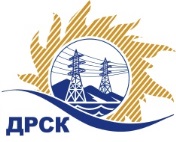 Акционерное Общество«Дальневосточная распределительная сетевая  компания»Протокол заседания Закупочной комиссии по вскрытию поступивших конвертовг. Благовещенск	Способ и предмет закупки: открытый электронный запрос цен на право заключения Договора на выполнение работ:  Выполнение мероприятий для технологического присоединения ОАО "Газпром" (свыше 150 кВТ) в Алданском районе, в том числе ПИР). Закупка № 2104 р. 2.1.1.Плановая стоимость закупки:  15 902 724,00 рублей без учета НДС (18 765 214,32  руб. с учетом НДС).ПРИСУТСТВОВАЛИ: члены постоянно действующей Закупочной комиссии АО «ДРСК» 2 уровняИнформация о результатах вскрытия конвертов:В адрес Организатора закупки поступило 3 (три) заявки  на участие в закупке, с которыми были размещены в электронном виде на Торговой площадке Системы www.b2b-energo.ru.Вскрытие конвертов было осуществлено в электронном сейфе организатора запроса предложений на Торговой площадке Системы www.b2b-energo.ru автоматически.Дата и время начала процедуры вскрытия конвертов с предложениями участников: 16:50 (время местное) 06.07.2016.Место проведения процедуры вскрытия конвертов с предложениями участников: Торговая площадка Системы www.b2b-energo.ruВ конвертах обнаружены предложения следующих участников запроса цен:Ответственный секретарь Закупочной комиссии 2 уровня АО «ДРСК»	М.Г. Елисееваисп.: Коврижкина Е.Ю.(4162) 397-208№ 647/УКС-В06.07.2016№п/пНаименование Участника закупки и его адресЦена предложения на участие в закупке без НДС, руб.1ООО «Электросервис»г. Алдан, ул. Зинштейна, 26Цена: 14 985 000,00  руб. без учета НДС (НДС не облагается). 2ООО ЭК «Меркурий»г. Алдан, Заортосалинская, 3Цена: 14 991 589,00  руб. без учета НДС (17 690 075,02 руб. с учетом НДС). 2АО «ВСЭСС»г. Хабаровск, ул. Тихоокеанская, 165Цена: 15 630 000,00  руб. без учета НДС (18 443 400,00 руб. с учетом НДС).